                                         Банкетное предложение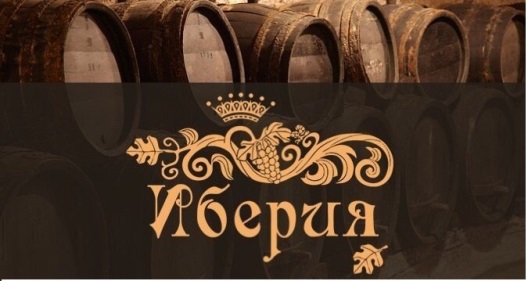 Холодные закуски:1.Баклажаны по-имеретински (рулетики из баклажан с ореховой начинкой и специями)\40\50\5 гр.2. Ассорти кавказских сыров (виноград, сыр имеретинский, сулугуни, сулугуни копченый) \15\15\15\5\5 гр.3. Маслины/оливки   \30\30\5 гр.4. Овощное плато ( свежие огурцы, помидоры, перец болгарский) \30\30\30\10 гр.5.Рыбное ассорти (слабосоленая семга, масляная рыба, копченый кальмар) \15\15\15\10\10 гр.6. Селедочка с лучком и картофелем  \30\40\10\10 гр.Салаты :1.Цезарь с курицей (обжаренное филе курицы, салат «Айсберг», сыр «Пармезан», гренки, томаты-черри, соус «Цезарь»)100 гр.2. Овощной по-грузински (свежие огурцы, помидоры, красный лук, зелень, растительное масло, острый перец по желанию) 100 гр.Хачапури по-имеретински (подается на 6 персон) 60 гр.Лаваш \ 75 гр.Гарнир на выбор:-Картофель по-деревенски \100гр.-Картофель фри \100 гр.-Отварной картофель с зеленью \100 гр.-Цветная капуста в панировке \100гр.Горячее на выбор:- Миланелло (нежная свиная вырезка, запеченная с баклажаном, болгарским перцем и луком, под сливочным соусом и сыром «Гауда» )\150 гр.- Рагуфин куриный (нежное куриное филе, запеченное под соусом «Рагуфин», с шампиньонами, куриным бедро, сметаной и сыром «Гауда» \150гр.- Жареное филе судака со специями \120 гр.- Филе индейки ( запеченное под шапочкой из шампиньонов)\150гр.Цена на одного человека 2000 рублейДополнительно мангал:Шашлык из свиной шейки 200 гр. - 540 р. 2. Шашлык из куриного филе бедра 220 гр. – 360 руб.3. Стейк из семги 1/2 110 гр. – 360 руб.4. Люля- кебаб 180 гр. – 620 руб.5. Каре ягненка 150 гр. – 720 руб.6. Овощи на мангале ( баклажан, перец болгарский, помидор) 200 гр. – 280 руб.Фруктовая ваза ( ассорти из сезонных фруктов) 1 кг. – 500 руб.Блюда праздничные на заказ :Осетрина запечённая 3500 руб. за 1 кг.Поросенок банкетный 3000 руб. за 1 кг. ( вес до запекания)Судак ( фаршированный семгой, грибами и филе судака) 2200 за 1 кг.